Eylül ayı Reel Kesim Güven Endeksi (RKGE) Türkiye Cumhuriyeti Merkez Bankası (TCMB) tarafından 28 Eylül 2015 tarihinde yayımlandı. 2015 yılı Ağustos ayında 103,7 olan RKGE, Eylül ayında 4,7 puan azalarak 99,1 seviyesine düşmüştür. Mevsimsellikten arındırılmış reel kesim güven endeksi ise (RKGE-MA) bir önceki aya göre 3,3 puan azalarak 99,3 puan seviyesine inmiştir.Eylül ayında Reel Kesim Güven Endeksi (Şekil 1) bir önceki aya göre yüzde 4,5 azalmıştır. Endeks bir önceki yılın aynı ayına göre ise yüzde 7,9 oranında azalmıştır. Mevsimlikten arındırılmış Reel Kesim Güven Endeksi (RKGE-MA) ise bir önceki aya göre yüzde 3,2 azalırken, bir önceki yılın aynı ayına göre yüzde 7,8 azalmıştır.Şekil 1: Reel Sektör Güven Endeksi (Eylül 2014-Eylül 2015)Endeksi oluşturan yayılma endeksleri incelendiğinde, mevcut mamul mal stok miktarı dışındaki tüm endekslerin bir önceki aya düşüş gösterdiği görülmektedir. Şekil 2: Üretim Hacmi, Toplam Sipariş Miktarı ve İhracat Sipariş Miktarı (Eylül 2014 - Eylül 2015)Eylül ayı mevcut mamul stok miktarı endeksi Ağustos ayına göre yüzde 2,3 oranında artmış ve 95 puan seviyesine çıkmıştır. Geçen yılın Eylül ayına göre ise endeks yüzde 1,5 (1,4 puan) azalmıştır. Mevcut toplam sipariş miktarı Eylül ayında bir önceki aya göre yüzde 2,4; gelecek üç ay için üretim hacmi yüzde 7 ve toplam istihdam (Gelecek üç ay) ise 2,3 oranında düşüş sergilemiştir. Toplam sipariş miktarı (son üç ay) endeksi bir önceki aya göre yüzde 8,1 oranında azalmış ve 100,9 puana düşmüştür. İhracat sipariş miktarı (gelecek üç ay) endeksi incelendiğinde bir önceki aya göre yüzde 4,9 oranında azalış göstermiştir. Aynı endeks 2014 yılı Eylül ayına göre ise yüzde 8,6 oranında azalmıştır. 2015 Ağustos ayında 108,2 olan sabit sermaye yatırım harcaması endeksi ise, Eylül 2015’te yüzde 4,1 oranında azalmış ve 103,8 olmuştur. Genel gidişat endeksi ise, Eylül ayında bir önceki aya göre yüzde 8,8 azalmış; bir önceki yılın aynı ayına göre ise yüzde 27 oranında düşüş göstermiştir.Tablo 1: Bileşenler Bazında Reel Kesim Güven Endeki (Eylül 2014, Ağustos 2015-Eylül 2015)2015 Eylül REEL KESİM GÜVEN ENDEKSİ28 Eylül 2015                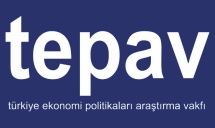 REEL KESİM GÜVEN ENDEKSİ (RKGE)REEL KESİM GÜVEN ENDEKSİ (RKGE)REEL KESİM GÜVEN ENDEKSİ (RKGE)REEL KESİM GÜVEN ENDEKSİ (RKGE)2 0 1 4           2015                         2015           2015                         2015EylülAğustosEylülReel Kesim Güven Endeksi107,6103,799,1Toplam sipariş miktarı (Mevcut durum)89,190,187,9Mamul mal stok miktarı (Mevcut durum) (*) 96,492,995Üretim hacmi (Gelecek 3 ay)124,1119,2110,8Toplam istihdam (Gelecek 3 ay)111,2108,9106,4Toplam sipariş miktarı      (Son 3 ay)106,9109,8100,9İhracat sipariş miktarı (Gelecek 3 ay)125120,1114,2Sabit sermaye yatırım harcaması106,9108,2103,8Genel gidişat100,880,773,6